Simley Senior Boys and Girls Photo Shoot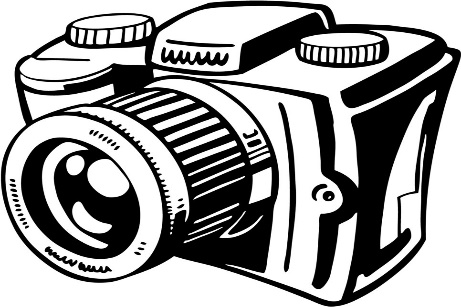 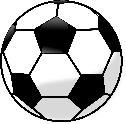 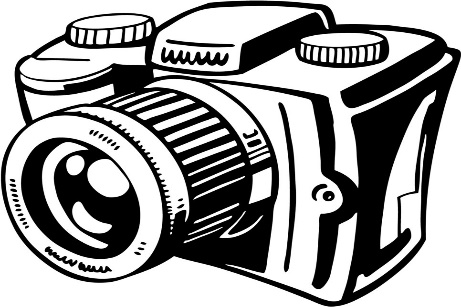 SENIOR SOCCER PHOTOSSunday, August 30SIMLEY TURFBoys Arrive 3:00 PMGirls Arrive 4:00 PM3:00 PM:  Senior boys 4:00 PM:  Senior boys and girls group photos5:00 PM:  Senior girls **We will try to capture your action shot photo during this photo shoot.  Please bring FULL uniform (socks, away jersey if want to change, cleats, shin guards, hair tie).  Action shots will be last.  WEAR YOUR WHITE UNIFORM      Any questions or concerns call Julie Eckstrom 651-252-9070 or Kris Spiewak 651-341-7633 